SAISON SPORTIVE 202   / 202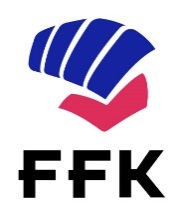 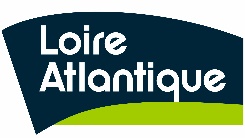 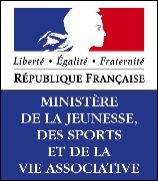 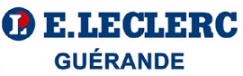 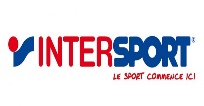 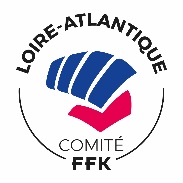 FICHE-ACTIONFICHE-ACTIONFICHE-ACTIONFICHE-ACTIONFICHE-ACTIONDate de création :Date de création :Date de création :Intitulé de l’actionIntitulé de l’actionStage départemental «      »Stage départemental «      »Stage départemental «      »Stage départemental «      »Stage départemental «      »Stage départemental «      »Stage départemental «      »Stage départemental «      »ObjectifObjectifPilote de l’actionPilote de l’actionPersonnes associéesLieuLieuCoûtCoûtDélai de réalisationDélai de réalisationDate de lancementDate d'échéanceDate d'échéanceProcessus de mise en œuvre de l’actionProcessus de mise en œuvre de l’actionProcessus de mise en œuvre de l’actionProcessus de mise en œuvre de l’actionProcessus de mise en œuvre de l’actionProcessus de mise en œuvre de l’actionProcessus de mise en œuvre de l’actionProcessus de mise en œuvre de l’actionProcessus de mise en œuvre de l’actionProcessus de mise en œuvre de l’actionN°Tâches à réaliser - contenu de l’actionTâches à réaliser - contenu de l’actionTâches à réaliser - contenu de l’actionTâches à réaliser - contenu de l’actionTâches à réaliser - contenu de l’actionQui s’en charge ?Qui s’en charge ?Quand ?Validation12 3 456Indicateur de résultat : Nombre de stagiaires : Nombre de féminines :Nombre de clubs :Indicateur de résultat : Nombre de stagiaires : Nombre de féminines :Nombre de clubs :Indicateur de résultat : Nombre de stagiaires : Nombre de féminines :Nombre de clubs :Indicateur de résultat : Nombre de stagiaires : Nombre de féminines :Nombre de clubs :Indicateur de résultat : Nombre de stagiaires : Nombre de féminines :Nombre de clubs :Indicateur de résultat : Nombre de stagiaires : Nombre de féminines :Nombre de clubs :Indicateur de résultat : Nombre de stagiaires : Nombre de féminines :Nombre de clubs :Indicateur de résultat : Nombre de stagiaires : Nombre de féminines :Nombre de clubs :Indicateur de résultat : Nombre de stagiaires : Nombre de féminines :Nombre de clubs :Indicateur de résultat : Nombre de stagiaires : Nombre de féminines :Nombre de clubs :